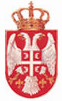 Република СрбијаМИНИСТАРСТВО ДРЖАВНЕ УПРАВЕ И ЛОКАЛНЕ САМОУПРАВЕ УПРАВНИ ИНСПЕКТОРАТБ е о г р а дИЗВЕШТАЈО РАДУ УПРАВНОГ ИНСПЕКТОРАТА ЗА 2023. ГОДИНУБеоград, 21. фебруар 2024. године	Делокруг рада	Управна инспекција је облик надзора над спровођењем закона и других прописа и поступањем органа државне управе, судова, јавних тужилаштва, Републичког јавног правобранилаштва, служби Народне скупштине, председника Републике, Владе, Уставног суда, органа територијалне аутономије и локалне самоуправе, имаоца јавних овлашћења и др.	Законом о управној инспекцији, који је донет 17. новембра 2011. године и објављен у „Службеном гласнику Републике Србије” број 87 од 21. новембра 2011. године, уређују се организација, послови и начин рада управне инспекције, права, дужности и одговорности управних инспектора и друга питања од значаја за рад управне инспекције.	Делокруг управне инспекције је обављање инспекцијског надзора над применом закона и других прописа којима се уређују државна управа, радни односи у државним органима, органима аутономних покрајина и јединицама локалне самоуправе, општи управни поступак и посебни управни поступци, изглед и употреба грба, заставе и химне Републике Србије, службена употреба језика и писама, печати државних и других органа, бирачки спискови и матичне књиге, политичке странке и удружења, слободан приступ информацијама од јавног значаја и др. Поред наведених области, управна инспекција обавља инспекцијски надзор и у другим областима у којима је посебним законом или другим прописом донетим на основу закона утврђена њена надлежност (Закон о инспекцијском надзору, Закон о заштити узбуњивача и др). 	У оквиру својих законом утврђених надлежности управна инспекција представља специфичан вид инспекцијског надзора јер су субјекти надзора превасходно органи државне управе и други државни органи, као и субјекти који врше јавна овлашћења. С обзиром на то да је предмет надзора управа, а да надзор врши управна инспекција која је део те управе, ова контрола на известан начин представља и специфичан облик управне контроле управе.	Усклађивање укупног правног система са новим друштвеним потребама, као и прилагођавање савременим европским искуствима и решењима, довело је до ширења надлежности управне инспекције на нове друштвене области и правне односе. Тако је надзор управне инспекције, поред матичног закона утврђен и низом посебних закона чиме је њена надлежност проширена на нове садржаје и предмете рада.	У свом раду управна инспекција врши надзор над више од 40.000 субјеката надзора и примењује више од 90 прописа.	Годишњи програм рада управне инспекције, контролне листе, извештај о раду и друге информације о раду Управног инспектората објављују се на интернет презентацији Министарства државне управе и локалне самоуправе, www.mduls.gov.rs .	Организација	Законом о управној инспекцији („Службени гласник РС”, број 87/11) Управни инспекторат организован је као орган у саставу министарства надлежног за послове државне управе.	Радом Управног инспектората руководи директор – главни управни инспектор кога поставља Влада на положај на време од пет година.	Поверени послови	Законом о управној инспекцији послови управне инспекције за органе града Београда, органе градских општина града Београда и установе чији је оснивач град Београд, поверени су управној инспекцији Градске управе града Београда.	Послови управне инспекције за град Београд организовани су у оквиру Градске управе, Секретаријата за управу, Сектора за управну инспекцију.	Управна инспекција Градске управе града Београда, доставља Управном инспекторату месечне извештаје о свом раду.	На основу извештаја управне инспекције који су током 2023. године достављани Управном инспекторату констатује се да је стање у области извршавања поверених послова инспекцијског надзора на задовољавајућем нивоу.	У току 2023. године није било жалби против решења управне инспекције Градске управе града Београда, о којима је решавао главни управни инспектор као надлежни другостепени орган.Административни капацитетиПравилником о унутрашњем уређењу и систематизацији радних места у Управном инспекторату систематизовано је 15 радних места са 32 државна службеника.Према подацима на дан 31. децембар 2023. године у Управном инспекторату било је укупно 23 запослених на неодређено време са високом стручном спремом, од чега 21 са овлашћењима управног инспектора. Непопуњено је пет радних места са девет извршилаца, од чега је осам државних службеника са овлашћењима управног инспектора.Табеларни приказ на дан 31.12.2023. године:Технички капацитети	Закључцима Комисијe за одобравање употребе службених возила Владе Републике Србије, Управном инспекторату је за обављање послова и задатака из свог делокруга одобрена употреба 16 службених возила.	Запослени у Управном инспекторату опремљени су десктоп и лаптоп рачунарима, усб модемима за приступ интернету путем мобилне мреже, као и мобилним телефонима.	Запослени у Управном инспекторату у свом раду користе јединствено функционално софтверско решења е-Инспектор.Активности управне инспекцијеУправна инспекција спроводи инспекцијски надзор у складу са годишњим програмом рада који предлаже главни управни инспектор, а усваја Влада.Годишњи програм рада управне инспекције усмерен је ка обезбеђивању поштовања начела законитости у раду надзираних органа, заштити јавног и приватног интереса и ефикасном и благовременом извршавању прописима утврђених обавеза.Годишњи програм рада управне инспекције – Управног инспектората за 2023. годину, усвојен је Закључком Владе 05 Број 021-8137/2022 од 20. октобра 2022. године.У поступку реализације Програма рада за 2023. годину Управни инспекторат је у вршењу послова из законом утврђених надлежности управне инспекције спровео укупно 1682 инспекцијска надзора.Редовни инспекцијски надзориУправни инспектори Управног инспектората спровели су 756 редовних инспекцијских надзора.Редовни инспекцијски надзори спроведени су над применом прописа којима се уређује: општи управни поступак; инспекцијски надзор; слободан приступ информацијама од јавног значаја; намена, садржина, изглед и употреба печата и права и дужности службеника и намештеника у аутономним покрајинама и јединицама локалне самоуправе.Годишњим програмом рада управне инспекције – Управног инспектората за 2023. годину, планирано је и спровођење инспекцијских надзора над применом прописа о удружењима и то као ванредних инспекцијских надзора.Спроведеним инспекцијским надзорима у потпуности је остварен план инспекцијских надзора за 2023. годину.	Ванредни инспекцијски надзори	Управни инспектори Управног инспектората спровели су 176 ванредних инспекцијских надзора.	Ванредни инспекцијски надзори у току 2023. године спроведени су превасходно поводом Одлуке председника Републике Србије о расписивању избора за народне посланике и Одлуке председника Народне Скупштине Републике Србије о расписивању избора за одборнике скупштина градова и скупштина општина у Републици Србији и то над применом прописа којима се уређује Јединствени бирачки списак. 	Ванредни инспекцијски надзори, спроведени су и по основу иницијатива органа, као и по представкама правних или физичких лица.	Контролни инспекцијски надзори	Ради утврђивања извршења мера које су предложене надзираним органима у оквиру редовних или ванредних инспекцијских надзора, управни инспектори Управног инспектората спровели су 750 контролних инспекцијских надзора.	Од 1682 спроведена инспекцијска надзора у току 2023. године, 323 инспекцијска надзора односила су се на примену прописа којима се уређује општи управни поступак; 300 инспекцијских надзора односило се на примену прописа којима се уређује инспекцијски надзор; 340 инспекцијских надзора односило се на примену прописа којима се уређује слободан приступ информацијама од јавног значаја; 348 инспекцијска надзора односило се на примену прописа којима се уређује намена, садржина, изглед и употреба печата; 27 инспекцијских надзора односило се на примену прописа којима се уређују права и дужности службеника и намештеника у аутономним покрајинама и јединицама локалне самоуправе; 294 инспекцијска надзора односило се на примену прописа којима се уређује Јединствени бирачки списак; 35 инспекцијских надзора односило се на примену прописа о удуржењима; девет инспекцијских надзора односило се на примену прописа којима се уређују матичне књиге и шест инспекцијских надзора односило се на примену прописа којима се уређује Посебан бирачки списак. 	Записницима о инспекцијском надзору, надзираним органима предложено је извршење укупно 2442 мере ради отклањања утврђених незаконитости, неправилности и недостатака у раду.Приказ броја мера по областима надзора423 предложене мере односиле су се на област примене прописа којима се уређује општи управни поступак (61 мера односила се на обавезу органа да на погодан начин објави која су службена лица овлашћена за одлучивање у управним стварима, а која за предузимање радњи у поступку пре доношења решења; девет мера односило се на обавезу органа да овлашћена службена лица која су распоређена на радна места која чине и послови вођења поступка и одлучивања у управној ствари, или само послови вођења поступка или предузимања појединих радњи у поступку испуњавају услове прописане чланом 84. став 3. Закона о државној управи, а који се сходно члану 86. став 2. овог закона примењују и на органе аутономних покрајина, општина и градова; седам мера односило се на обавезу органа да издаје странкама уверења и друге исправе (сертификате, потврде и др.) о чињеницама о којима води службену евиденцију на начин и у року прописаним чланом 29. Закона; осам мера односило се на обавезу органа да лично достављање врши на начин прописан чланом 75. Закона; осам мера односило се на обавезу органа да по службеној дужности, у складу са законом, врши увид, прибавља и обрађује податке о чињеницама о којима се води службена евиденција, а који су неопходни за одлучивање; 15 мера односило се на обавезу органа да у поступцима који се покрећу по захтеву странке поступа на начин прописан чланом 103. став 3. Закона; шест мера односило се на обавезу органа да прибавља податке из службених евиденција других органа преко информационог система еЗуп; 29 мера односило се на обавезу руководиоца органа да одреди овлашћена службена лица која могу да прибављају податке из службене евиденције који су неопходни за одлучивање у управном поступку; 26 мера односило се на обавезу руководиоца органа да одреди овлашћена службена лица која могу да уступају и достављају податке из службене евиденције који су неопходни за одлучивање у управном поступку; три мере односиле су се на обавезу да овлашћена службена лица поседују сертификате за приступ информационом систему еЗуп; четири мере односило се на обавезу да решења која орган доноси у писаном облику имају садржину (увод, диспозитив - изреку, образложење, упутство о правном средству, потпис овлашћеног службеног лица и печат органа или други вид потврде о аутентичности) прописану Законом; 80 мера односило се на обавезу органа да решења издаје у роковима прописаним Законом; две мере односиле су се на обавезу да првостепени орган по поднетој жалби поступа на начин прописан чл. 162 – 166. Закона; четири мере односиле су се на обавезу да орган (када поступа као првостепени орган) прослеђује жалбу другостепеном органу у року од 15 дана од пријема жалбе, односно 30 дана од пријема жалбе ако је жалба послата на одговор противној странци и да уз жалбу прилаже списе, одговор противне странке на жалбу и одговор првостепеног органа на жалбу; 30 мера односило се на обавезу органа да о решавању у управним стварима води службену евиденцију која, по управним областима, садржи податке о броју поднетих захтева, броју поступака покренутих по службеној дужности, начину и роковима решавања управних ствари у првостепеном и другостепеном поступку, броју решења која су поништена или укинута и броју одбачених захтева странака и обустављених поступака; 17 мера односило се на обавезу органа да доноси решење о извршењу и 114 мера односило се на остала питања уређена прописима којима се уређује општи управни поступак).796 предложених мера односило се на област примене прописа којима се уређује инспекцијски надзор (29 мера односило се на обавезу инспекције да сачини  стратешки (вишегодишњи) план инспекцијског надзора; 25 мера односило се на обавезу инспекције да сачини годишњи план инспекцијског надзора; 81 мера односила се на обавезу инспекције да сачини оперативне (полугодишње, тромесечне и месечне) планове инспекцијског надзора; 28 мера односило се на обавезу инспекције да достави Kоординационој комисији предлог годишњег плана инспекцијског надзора за наредну годину; 26 мера односило се на обавезу инспекције да спроводи план инспекцијског надзора; 27 мера односило се на обавезу инспекције да објави план инспекцијског надзора на својој интернет страници; четири мере односиле су се на обавезу инспекције да у вршењу послова примењује смернице и упутства Kоординационе комисије; 16 мера односило се на обавезу инспекције да сачини контролне листе из своје области инспекцијског надзора; 17 мера односило се на обавезу инспекције да објави своје контролне листе на интернет страници; 32 мере односило се на обавезу инспекције да примењује контролне листе у поступку редовног инспекцијског надзора; пет мера односило се на обавезу да садржина контролне листе и чињенице констатоване у њој, буду оверене потписом инспектора; 40 мера односило се на обавезу да се издаје писани налог за инспекцијски надзор од стране руководиоца; 34 мере односиле су се на обавезу да писани налог за инспекцијски надзор садржи прописане податке; 56 мера односило се на обавезу инспектора да у писаном облику обавести надзирани субјекат о предстојећем инспекцијском надзору у прописаном року од три дана; 26 мера односило се на обавезу да обавештење о инспекцијском надзору садржи податке о интернет страници на којој је доступна контролна листа; 35 мера односило се на обавезу да записник о инспекцијском надзору буде сачињен у складу са законом; шест мера односило се на обавезу да се записник о инспекцијском надзору доставља надзираном субјекту у прописаном року од  8 дана од завршетка инспекцијског надзора; 56 мера односило се на обавезу инспектора да води евиденцију о инспекцијском надзору; 11 мера односило се на обавезу да евиденција о инспекцијском надзору садржи прописане податке; 40 мера односило се на обавезу да инспекција сачини годишњи извештај о раду; 32 мере односиле су се на обавезу да инспекција објави годишњи извештај о раду на својој интернет страници; 14 мера односило се на обавезу да руководилац инспекције испуњава услове утврђене Законом о инспекцијском надзору; шест мера односило се на обавезу да инспектор испуњава услове утврђене Законом за обављање послова инспекцијског надзора; 20 мера односило се на обавезу да инспектор има положени испит за инспектора; 39 мера односило се на обавезу да инспектор има службену легитимацију којом доказује своје службено својство и идентитет и 91 мера односила се на остала питања уређена прописима којима се уређује инспекцијски надзор).272 предложене мере односиле су се на област примене прописа којима се уређује слободан приступ информацијама од јавног значаја (две мере односиле су се на обавезу да уколико писмени захтев за остваривање права на приступ информацијам од јавног значаја не садржи прописане податке (назив органа власти, име, презиме, односно назив и адресу тражиоца, као и што прецизнији опис информација која се тражи), односно ако исти није уредан, да овлашћено лице органа власти, у року од осам дана од дана пријема захтева, без накнаде, поучи тражиоца како да те недостатке отклони, односно да тражиоцу достави упутство о допуни; једна мера односила се на обавезу да уколико тражилац не отклони недостатке у року који му одреди орган власти, а недостаци су такви да се по захтеву не може поступати, да орган власти доносе решење о одбацивању захтева као неуредног; 12 мера односило се на обавезу органа власти да омогући подношење усменог захтева за остваривање права на приступ информацијама од јавног значаја и да приликом подношења усменог захтева састави записник; 11 мера односило се на обавезу органа јавне власти да се усмени захтев за приступ информацијама од јавног значаја уноси у посебну евиденцију и да се примењују рокови као да је захтев поднет писмено; једна мера односила се на обавезу органа власти да пропише образац за подношење захтева за слободан приступ информацијама од јавног значаја, као и да орган власти разматра и захтеве који нису сачињени на том обрасцу; седам мера односило се на обавезу органа власти да без одлагања, а најкасније у року од 15 дана од дана пријема захтева, односно уређеног захтева, тражиоца обавести о поседовању информације, стави му на увид документ који садржи потпуну и тачну тражену информацију, односно изда му или упути копију тог документа; једна мера односила се на обавезу органа власти да уколико одбије да у целини или делимично обавести тражиоца о поседовању информације, стави му на увид документ који садржи тражену информацију, изда му, односно упути копију тог документа, да без одлагања, а најкасније у року од 15 дана од пријема захтева, доноси решење о одбијању захтева, које је писмено образложено, као и да решењем упути тражиоца на правна средства која може изјавити против таквог решења; три мере односиле су се на обавезу да се копија документа која садржи тражену информацију издаје уз обавезу тражиоца да плати накнаду нужних трошкова израде те копије, а у случају упућивања и трошкове упућивања; једна мера односила се на обавезу органа власти да уколико не поседује документ који садржи тражену информацију, захтев проследи Поверенику и обавести Повереника и тражиоца о томе у чијем се поседу, по његовом знању, документ налази; једна мера односила се на обавезу органа власти да сходно примењује одредбе закона којим се уређује општи управни поступак, а које се односе на решавање првостепеног органа, ако Законом о слободном приступу информацијама од јавног значаја није другачије одређено; једна мера односила се на обавезу органа власти да Поверенику, на његов захтев и у року који он одреди, достави све податке неопходне за утврђивање чињеничног стања од значаја за доношење решења по жалби и одлучивању у вези са мерама за унапређење јавности рада, као и за одлучивање о подношењу захтева за покретање прекршајних поступака који су у вези са тим решењима; 10 мера односило се на обавезу руководиоца органа власти да одреди једног или више запослених за поступање по захтеву за слободан приступ информацијама од јавног значаја; пет мера односило се на обавезу да сви запослени у органу власти овлашћеном лицу пружају сву неопходну помоћ и достављају потпуне и тачне информације за поступање по захтеву; 44 мере односиле су се на обавезу органа власти да израђује информатор о свом раду са подацима прописаним Законом о слободном приступу информацијама од јавног значаја и Упутством за израду и објављивање информатора о раду органа јавне власти; 17 мера односило се на обавезу да информатор о раду органа јавне власти буде израђен у електронском и машински читљивом облику и буде објављен путем јединственог информационог система информатора о раду, који води и одржава Повереник, у складу са Упутством за израду и објављивање информатора о раду органа јавне власти; 13 мера односило се на обавезу да руководилац органа јавне власти одреди лице за унос података у информатор о раду органа јавне власти; једна мера односила се на обавезу да се информатор о раду органа јавне власти израђује и на језику и писму националне мањине који је у службеној употреби у раду органа јавне власти; 35 мера односило се на обавезу органа власти да редовно врши проверу тачности и потпуности података објављених у информатору и најкасније 30 дана од настанка промене, ажурира информатор вршењем одговарајућих промена; 86 мера односило се на обавезу органа власти да спроводи обуку запослених и упознавање запослених са њиховим обавезама у вези са правима уређеним Законом о слободном приступу информацијама од јавног значаја; осам мера односило се на обавезу органа власти да до 31. јануара текуће године, за претходну годину поднесе годишњи извештај Поверенику о радњама тог органа, предузетим у циљу примене Закона о слободном приступу информацијама од јавног значаја, са прописаним подацима; пет мера односило се на обавезу органа јавне власти да достави Поверенику годишњи извештај до 31. јануара текуће године, за претходну годину, електронским путем, преко Портала за достављање годишњих извештаја органа јавне власти, који се налази на интернет страници Повереника www.poverenik.rs и седам мера које се односе на остала питања уређена прописима о слободном приступу информацијама од јавног значаја.459 предложених мера односило се на област примене прописа којима се уређује намена, садржина, изглед и употреба печата (две мере односиле су се на обавезу органа да печат у форми отиска садржи назив и грб Републике Србије, назив односно име и седиште државног и другог органа или имаоца јавног овлашћења, као и друге податке прописане Законом о печату државних и других органа; две мере односиле су се на обавезу да текст печата државног и другог органа или имаоца јавног овлашћења, који има седиште на територији на којој су, у складу са законом, у службеној употреби и језик и писмо припадника националних мањина, буде исписан и на језику и писму националних мањина; четири мере односиле су се на обавезу да текст печата органа у форми отиска буде исписан у концентричним круговима око грба Републике Србије тако да: у спољном кругу печата буде исписан назив Републике Србије; у печату органа чије је седиште на територији аутономне покрајине, назив аутономне покрајине буде исписан у првом следећем кругу испод назива Републике Србије; у следећем унутрашњем кругу буде исписан назив органа; назив органа управе у саставу министарства буде исписан у следећим унутрашњим круговима; седиште органа, органа управе у саставу министарства, односно организационе јединице органа, буде исписано у дну печата; једна мера односила се на обавезу да се у тексту печата у спољном приказу квалификованог електронског печата органа са леве стране приказује грб Републике Србије; две мере односиле су се на обавезу да садржина печата у спољном приказу квалификованог електронског печата органа буде исписана десно од грба Републике Србије по левој маргини, тако да: у првом реду буде исписан назив Републике Србије; у спољном приказу печата органа чије је седиште на територији аутономне покрајине, назив аутономне покрајине буде исписан у првом следећем реду испод назива Републике Србије; у следећем реду буде исписан назив органа; назив органа управе у саставу министарства буде исписан у следећем реду, а у наредном седиште органа, односно органа управе у саставу министарства; ако је организациона јединица у државном и другом органу овлашћена да одлучује у управном поступку или у другим појединачним стварима, у следећем реду буде исписан назив и седиште те јединице; 127 мера односило се на обавезу органа да имају један печат за отисак хемијском бојом и најмање један квалификовани електронски печат; једна мера односила се на обавезу да уколико органи имају више примерака печата, печати буду обележени редним бројем, римском цифром, која се ставља између грба Републике Србије и седишта органа; четири мере односиле су се на обавезу да уколико органи имају више издатих квалификованих електронских печата, квалификовани електронски печати имају јединствен серијски број који је садржан у квалификованом сертификату за електронски печат; 105 мера односило се на обавезу да руководилац органа, односно овлашћено тело или орган, донесе одлуку коме ће поверити на чување и употребу печате; 27 мера односило се на обавезу да пре набавке печата орган прибави сагласност на садржину и изглед печата од министарства надлежног за послове управе; 19 мера односило се на обавезу да печат који је постао неодговарајући због истрошености, оштећења, промене уређења државних и других органа (промена назива, седишта, преузимање надлежности, престанак рада органа или укидање унутрашње јединице и сл), односно престанка вршења јавних овлашћења, буде стављен ван употребе и уништен; пет мера односило се на обавезу да уколико је квалификовани сертификат за електронски печат постао неодговарајући због истрошености, оштећења, промене уређења државних и других органа (промена назива, седишта, преузимање надлежности, престанак рада органа или укидање унутрашње јединице и сл), односно престанка вршења јавних овлашћења, као и престанка важења или опозива квалификованог сертификата за електронски печат у складу са прописима којима се уређују услуге од поверења у електронском пословању, да квалификовани сертификат за електронски печат буде опозван без одлагања, односно да престане да важи и буде стављен ван употребе; једна мера односила се на обавезу да уништавање печата врши комисија органа; девет мера односило се на обавезу да о извршеном уништењу печата буде обавештено министарство надлежно за послове управе, односно надлежни орган аутономне покрајине; две мере односиле су се на обавезу да се нестанак или губитак печата без одлагања пријави министарству надлежном за послове управе, односно надлежном органу аутономне покрајине; једна мера односила се на обавезу да орган подносе захтев за оглашавање печата неважећим службеном гласилу Републике Србије, односно аутономне покрајине, у року од три дана од сазнања за нестанак или губитак печата; две мере односиле су се на обавезу да се, уколико орган има више примерака печата у форми отиска, нестали или изгубљени печат замењује на основу сагласности министарства надлежног за послове управе, односно надлежног органа аутономне покрајине, новим печатом који је обележен наредним редним бројем, у односу на укупан број печата; 52 мере односиле су се на обавезу да се отисак, односно спољни приказ израђеног печата, подаци о броју примерака печата, однoсно јединственом серијском броју који је садржан у квалификованом сертификату за електронски печат и датуму почетка његове употребе достављају министарству надлежном за послове управе, односно надлежном органу аутономне покрајине, у року од десет дана од дана израде печата и 93 мере које се односе на остала питања уређена прописима којима се уређује намена, садржина, изглед и употреба печата).12 предложених мера односило се на област примене прописа којима се уређују права и дужности службеника и намештеника у аутономним покрајинама и јединицама локалне самоуправе (једна мера односила се на обавезу да вршилац дужности начелника управе буде постављен у складу са Законом; једна мера односила се на обавезу да Правилник ступи на снагу на прописан начин; једна мера односила се на обавезу да звања запослених на извршилачким радним местима и описи радних места буду утврђени у складу Законом; једна мера односила се на обавезу да се радна места попуњавају у складу са Правилником и Кадровским планом и осам мера односило се на остала питања уређена прописима којима су уређени радни односи запослених у аутономним покрајинама и јединицама локалне самоуправе).428 предложених мерa односилo се на област примене прописа којима се уређује Jединствени бирачки списак (шест мера односилo се на обавезу градске/општинске управе да у прописаном року и на прописан начин сачини текст обавештења о остваривању права грађана на увид у Јединствени бирачки списак; две мере односиле су се на обавезу градске/општинске управе да на прописани начин обавести грађане преко средстава јавног информисања и истицањем писменог обавештења о праву на увид у део бирачког списка у  циљу провере личних података уписаних у бирачки списак, као и подношењу захтева за упис, брисање, исправку и допуну неке чињенице; једна мера односила се на обавезу руководиоца органа да писаним актом овласти запослене за ажурирање бирачког списка; седам мера односило се на потребу да овлашћеном лицу буде обезбеђена замена у случају одсутности са рада; три мере односиле су се на обавезу да заменику овлашћеног лица за ажурирање бирачког списка буде обезбеђен квалификовани електронски сертификат издат од овлашћеног сертификационог тела; једна мера односила се на обавезу да се за сваку врсту промене у делу бирачког списка за подручје града/општине доноси одговарајуће решење; 26 мера односило се на обавезу да се решења о променама у бирачком списку достављају у складу са законом којим се уређује општи управни поступак; 16 мера односилo се на обавезу да се захтеви за промене у бирачком списку решавају у прописаним роковима; 28 мера односилo се на обавезу да градска/општинска управа прибави податке о малолетним лицима са пребивалиштем на територији града/општине која стичу пунолетство, односно бирачко право најкасније на дан избора; 64 мерa односилo се на обавезу да у бирачки списак буду уписана малолетна лица са пребивалиштем на територији града/општине која стичу пунолетство, односно бирачко право најкасније на дан избора; пет мера односило се на обавезу да се подаци из матичних књига градској/општинској управи достављају у прописаним роковима; 94 мере односиле су се на обавезу да градска/општинска управа затражи од Центра за социјални рад, односно Основног суда, податке о лицима лишеним и лицима којима је враћена пословна способност ради вршења промене у делу бирачког списка по овом основу; три мере односиле су се на обавезу да овлашћено лице за ажурирање дела бирачког списка ажурира посебну евиденцију бирачких места; шест мера односило се на обавезу да се врши мапирање бирача на одређена бирачка места; 18 мера односилo се на обавезу да бирачки списак садржи све прописане податке; 46 мера односилo се на обавезу општинскe/градскe управe да врши проверу тачности података уписаних у бирачки списак; 18 мера односилo се на обавезу да бирачки списак буде ажуран по одређеним врстама промена (матичне књиге, пребивалиште, пословна способност и др) и 84 мере односиле су се на остала питања уређена прописима којима се уређује Јединствени бирачки списак).34 предложене мере односиле су се на област примене прописа о удружењима (четири мере односиле су се на обавезу да статут удружења садржи све Законом о удружењима прописане елементе; једна мера односила се на обавезу да статутом удружења буде уређено остваривање јавности рада удружења; пет мера односило се на обавезу да удружење води евиденцију о својим члановима; две мере односиле су се на обавезу да се редовна седница скупштине удружења одржава најмање једном годишње или у краћем року прописаном статутом удружења; четири мере односиле су се на обавезу да заступник удружења буде изабран на начин утврђен статутом удружења; једна мера односила се на обавезу да удружење благовремено пријављује Регистратору сваку промену података који се уписују у Регистар; једна мера односила се на обавезу да уколико удружење обавља и привредну или другу делатност којом се стиче добит, то буде у складу са условима утврђеним Законом о удружењима; три мере односиле су се на потребу да удружење објављује листу донатора; шест мера односило се на обавезу да удружење одреди стварног власника у складу са Законом о Централној евиденцији стварних власника и седам мера односило се на остала питања уређена прописима о удружењима).девет предложених мера односило се на област примене прописа којима се уређују матичне књиге (једна мера односила се на обавезу да скупштина општине/града донесе одлуку о матичним подручјима по претходно прибављеном мишљењу министарства надлежног за послове управе; једна мера односила се на обавезу да за свако од одређених матичних подручја на територији општине/града буде одређен потребан број матичара и заменика матичара; једна мера односила се на обавезу да послове матичара, односно заменика матичара обављају лица која испуњавају услове за рад на радним местима; три мере односиле су се на обавезу да се матичне књиге и списи чувају у складу са прописима и три предложене мере односиле су се на остала питања уређена прописима о матичним књигама).девет предложених мера односило се на област примене прописа којима се уређује Посебан бирачки списак (две мере односиле су се на обавезу да се за сваку врсту промене у делу бирачког списка за подручје града/општине доноси одговарајуће решење; три мере односиле су се на обавезу да се континуирано врши провера тачности података уписаних у посебан бирачки списак; једна мера односила се на потребу да се континуирано врши провера ажурности вршења промена у посебном бирачком списку и три мере односиле су се на остала питања уређена прописима о посебном бирачком списку).	Од 2442 предложене мере, надзирани органи поступили су по 2378 предложених мера код којих је истекао записником о инспекцијском надзору одређен рок за поступање.	У поступку спровођења инспекцијских надзора управни инспектори донели су 28 решења, којима су наложене мере и одређени рокови за њихово извршење.	Против решења управних инспектора није било изјављених жалби.	У поступку спровођења инспекцијских надзора управни инспектори поднели су надлежним прекршајним судовима три захтева за покретање прекршајног поступка против одговорних лица у надзираним органима.	Надлежним Жалбеним комисијама упућено је 79 предлога да по основу службеног надзора пониште или укину незаконита коначна решења којим је одлучено о неком праву или дужности службеника.Управна инспекција је у току 2023. године спроводила заједничке, координисане инспекцијске надзоре са овлашћеним службеним лицима Пореске управе Министарства финансија. У складу са Акционим планом Владе за спровођење препорука из Процене ризика за прање новца и Процене ризика за финансирање тероризма, управна инспекција је у сарадњи са Пореском управом Министарства финансија спровела укупно 35 инспекцијских надзора над применом прописа о удружењима. 	Поступано је по 1499 представки грађана и правних лица и подносиоци представки обавештени су о исходу поступања.	Од укупног броја представки по којима је поступала управна инспекција, поднето је 30 притужби на рад управних инспектора.	Од 1682 инспекцијска надзора која је управна инспекција спровела у 2023. години, надзирани органи ставили су примедбе на четири записника о спроведеном инспекцијском надзору.	На основу Закона о управној инспекцији, због ризика погрешне примене и непоштовања одредби закона и других прописа, предузимане су и превентивне мере тако да је у циљу спречавања наступања штетних последица надзираним органима упућено једно указивање и седам упозорења.	Управни инспектори Управног инспектората учествовали су у раду Координационе комисије за инспекцијски надзор и њеним радним групама, као и у радним групама за припрему закона, подзаконских аката и стратешких докумената. Такође, присуствовали су обукама, едукацијама и радионицама.	Спроведеним инспекцијским надзорима, предлагањем односно налагањем мера за отклањање утврђених незаконитости, неправилности и недостатака у раду, контролом извршења предложених односно наложених мера, доношењем указивања, упозорења, пружањем стручне и саветодавне подршке надзираним органима у свакодневним контактима за области из законом утврђених надлежности управне инспекције и другим видовима превентивног деловања реализован је у потпуности Програм рада Управног инспектората за 2023. годину.Положај/ЗвањеБрој извршилацапо систематизацијиТренутан број запослених на неодређено времеПоложај у II групи11Положај у V групи22Виши саветник42Самостални саветник2215Саветник22Млађи саветник11УКУПНО3223ДИРЕКТОР –ГЛАВНИ УПРАВНИ ИНСПЕКТОРНенад Шаркоћевић